Publicado en Madrid el 24/11/2022 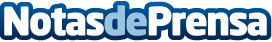 Auditores/as de Ciberseguridad y Especialistas en Experiencia de Cliente, los profesionales esenciales mejor retribuidos de los sectores IT y Digital Adecco analiza las remuneraciones de los sectores tecnológico y digital en España, centrándose en posiciones esenciales cuya banda salarial se sitúa por debajo de los 40.000 euros de media, así como su situación actual y previsiones de futuroDatos de contacto:Adecco+34914325630Nota de prensa publicada en: https://www.notasdeprensa.es/auditoresas-de-ciberseguridad-y-especialistas_1 Categorias: Nacional Marketing Sociedad E-Commerce Recursos humanos http://www.notasdeprensa.es